BCH ĐOÀN TP. HỒ CHÍ MINH	ĐOÀN TNCS HỒ CHÍ MINH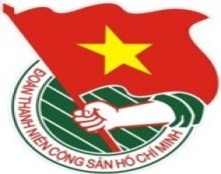 	_____		TUẦN LỄ	                       TP. Hồ Chí Minh, ngày 26 tháng 02 năm 2015	10/2015LỊCH LÀM VIỆC CỦA BAN THƯỜNG VỤ THÀNH ĐOÀN(Từ 02-3-2015 đến 08-3-2015)---------Trọng tâm:Làm việc với cơ sở Đoàn về chương trình công tác Đoàn và phong trào thanh thiếu nhi năm 2015, kế hoạch Tháng Thanh niên năm 2015Tham dự lễ giao quân Nghĩa vụ Quân sự đợt 1 năm 2015, hội trại tòng quân của các cơ sở ĐoànTổ chức thực hiện các nội dung Tháng Thanh niên năm 2015, Ngày Thứ bảy tình nguyện (7/3)Hoạt động chào mừng Ngày Quốc tế Phụ nữ 8/3* Lịch làm việc thay thư mời trong nội bộ cơ quan Thành Đoàn.Lưu ý: Các đơn vị có thể download lịch công tác tuần tại website Thành Đoàn  (www.thanhdoan.hochiminhcity.gov.vn) vào sáng thứ 7 hàng tuần.	TL. BAN THƯỜNG VỤ THÀNH ĐOÀN	CHÁNH VĂN PHÒNG	(Đã ký)	Hồ Thị Đan ThanhNGÀYGIỜNỘI DUNG - THÀNH PHẦNĐỊA ĐIỂMTHỨ HAI02-308g00Dự Hội nghị sơ kết tình hình thực hiện Chương trình mục tiêu xây dựng nông thôn mới năm 2014 (TP: đ/c M.Cường, lãnh đạo Ban MT-ANQP-ĐBDC, VP)111 BHTQTHỨ HAI02-308g30Giao ban Truyền hình thanh niên (TP: đ/c Hương, THTN)Phòng C509g00Họp giao ban Thường trực - Văn phòng (TP: Thường trực, VP)P.B209g30Dự giao ban Báo Tuổi Trẻ (TP: đ/c Hương)Báo Tuổi Trẻ14g00Làm việc với lãnh đạo Văn phòng (TP: đ/c M.Cường, Thắng, Thanh, An Phong, Đức Tèo, Xuân Diện)P.B214g00Làm việc với BTV Quận Đoàn Bình Thạnh về chương trình công tác Đoàn và phong trào thanh thiếu nhi năm 2015, kế hoạch Tháng Thanh niên năm 2015 (TP: đ/c H.Sơn, tập thể Ban MT-ANQP-ĐBDC)Cơ sở14g00Làm việc với BTV Quận Đoàn 6 về chương trình công tác Đoàn và phong trào thanh thiếu nhi năm 2015, kế hoạch Tháng Thanh niên năm 2015 (TP: đ/c Đoàn, Ban TNTH, Ban MT-ANQP-ĐBDC)Cơ sở15g30Họp về công trình Núi Dinh (TP: đ/c M.Cường, Q.Sơn, T.Quang, Tổ KTDA)P.B215g30Làm việc với Ban Quốc tế về dự án thành lập Trung tâm Hợp tác quốc tế Thanh niên (TP: đ/c Thắng, K.Vân, Thạch, Ban Quốc tế)P.A915g30Làm việc với BTV Quận Đoàn Gò Vấp về chương trình công tác Đoàn và phong trào thanh thiếu nhi năm 2015, kế hoạch Tháng Thanh niên năm 2015 (TP: đ/c Hương, Ban MT-ANQP-ĐBDC, Ban Tuyên giáo)Cơ sở16g00Làm việc với BTV Đoàn Tổng công ty Nông nghiệp Sài Gòn về chương trình công tác Đoàn và phong trào thanh niên năm 2015, kế hoạch Tháng Thanh niên năm 2015 (TP: đ/c Thanh, Ban CNLĐ, VP)Cơ sở16g00Làm việc với BTV Quận Đoàn 10 về chương trình công tác Đoàn và phong trào thanh thiếu nhi năm 2015, kế hoạch Tháng Thanh niên năm 2015 (TP: đ/c Đoàn, Ban TNTH, Ban MT-ANQP-ĐBDC)Cơ sở16g30Họp về chương trình đi lại hệ thống điện cho các hộ nghèo (TP: đ/c M.Cường, H.Sơn, T.Quang, Tấn Hưng)P.B2NGÀYGIỜNỘI DUNG - THÀNH PHẦNĐỊA ĐIỂMTHỨ BA03-308g00Làm việc với Đoàn Lực lượng TNXP về chương trình công tác Đoàn và phong trào thanh thiếu nhi năm 2015, kế hoạch Tháng Thanh niên năm 2015 (TP: đ/c H.Sơn, tập thể Ban MT-ANQP-ĐBDC)Cơ sởTHỨ BA03-308g00Kiểm tra các công trình xây dựng của Thành Đoàn (TP: đ/c Thắng, Diện, Tổ KTDA)Các công trình08g00
Làm việc với BTV Quận Đoàn Thủ Đức về chương trình công tác Đoàn và phong trào thanh thiếu nhi năm 2015, kế hoạch Tháng Thanh niên năm 2015 (TP: đ/c Xuân, Thành, Ban Thiếu nhi, Ban MT-ANQP-ĐBDC, TT. PTKHCNT)Cơ sở09g00Họp góp ý Hướng dẫn thi đua khu vực Công nhân lao động và chế độ thông tin báo cáo năm 2015 (TP: đ/c Thanh, lãnh đạo các Ban, VP, Thường trực cơ sở Đoàn khu vực CNLĐ)P.B209g00Làm việc với BTV Quận Đoàn Bình Tân về chương trình công tác Đoàn và phong trào thanh thiếu nhi năm 2015, kế hoạch Tháng Thanh niên năm 2015 (TP: đ/c Quang, Ban CNLĐ, Ban MT-ANQP-ĐBDC)Cơ sở10g30Tiếp Tổng lãnh sự Singapore đến chào xã giao (TP: đ/c M.Cường, K.Vân, A.Phong, Tấn Vũ)P.A110g30Làm việc với Ban Giám hiệu Trường ĐH Khoa học xã hội và Nhân văn về việc thực hiện không gian truyền thống phong trào học sinh - sinh viên thành phố (TP: đ/c Thắng, K.Hưng, Lâm)ĐH KHXH&NV14g00Làm việc với Ban Bí thư Trung ương Đoàn về công tác chuẩn bị lễ kỷ niệm 84 năm Ngày thành lập Đoàn và 50 năm phong trào “5 xung phong” (TP: đ/c M.Cường, Thắng, Hương, Thanh, Đ.Tèo, Hồng Phúc)P.B214g00Làm việc với Đoàn khối Doanh nghiệp công nghiệp Trung ương về chương trình công tác Đoàn và phong trào thanh niên năm 2015, kế hoạch Tháng Thanh niên năm 2015 (TP: đ/c H.Sơn, tập thể Ban MT-ANQP-ĐBDC)Cơ sở14g00Làm việc với BTV Tổng công ty Công nghiệp Sài Gòn về chương trình công tác Đoàn và phong trào thanh niên năm 2015, kế hoạch Tháng Thanh niên năm 2015 (TP: đ/c Đoàn, Ban TNTH, Ban CNLĐ)Cơ sở14g30Làm việc với BTV Huyện Đoàn Bình Chánh về chương trình công tác Đoàn và phong trào thanh thiếu nhi năm 2015, kế hoạch Tháng Thanh niên năm 2015 (TP: đ/c Quang, Ban CNLĐ, Ban MT-ANQP-ĐBDC)Cơ sở15g00Làm việc với BTV Quận Đoàn Phú Nhuận về chương trình công tác Đoàn và phong trào thanh thiếu nhi năm 2015, kế hoạch Tháng Thanh niên năm 2015 (TP: đ/c Xuân, Thành, Ban Thiếu nhi, Ban MT-ANQP-ĐBDC, TT. PTKHCNT)Cơ sở15g30Làm việc với Ban Thường vụ Quận Đoàn Tân Bình về chương trình công tác Đoàn và phong trào thanh thiếu nhi năm 2015, kế hoạch Tháng Thanh niên năm 2015 (TP: đ/c H.Sơn, tập thể Ban MT-ANQP-ĐBDC)Cơ sở16g00Làm việc với Chi ủy Nhà Thiếu nhi TP về công tác tổ chức Đại hội Chi bộ (TP: đ/c M.Cường, Hồng Yến, Chi ủy Nhà Thiếu nhi TP)P.B216g00Làm việc với BTV Tổng Công ty Cơ khí GTVT Sài Gòn về chương trình công tác Đoàn và phong trào thanh niên năm 2015, kế hoạch Tháng Thanh niên năm 2015 (TP: đ/c Đoàn, Ban TNTH, Ban CNLĐ)Cơ sởNGÀYGIỜNỘI DUNG - THÀNH PHẦNĐỊA ĐIỂMTHỨ BA03-3(TIẾP THEO)16g30Làm việc với BTV Đoàn Khối Doanh Nghiệp Thương mại Trung ương tại TP. HCM về chương trình công tác Đoàn và phong trào thanh thiếu nhi năm 2015, kế hoạch Tháng Thanh niên năm 2015 (TP: đ/c Thắng, Liễu, Ban Kiểm tra, Ban CNLĐ)Cơ sởTHỨ TƯ04-308g00Họp Ban Thường vụ Thành Đoàn (TP: đ/c M.Cường, BTV Thành Đoàn, VP)P.B211g00Làm việc với Ban Cán sự Đoàn ĐHQG và Trung tâm PTKHCN Trẻ (TP: đ/c Thắng, Thành, Thanh Sơn)P.A913g30Dự Hội nghị tổng kết công tác Đoàn và phong trào thanh niên Sở Y tế năm 2014 (TP: đ/c Q.Sơn, BTC, Ban CNLĐ)Cơ sở14g00Làm việc với BTV Đoàn Tổng công ty Bến Thành và Đoàn khối Doanh nghiệp thành phố về chương trình công tác Đoàn và phong trào thanh niên năm 2015, kế hoạch Tháng Thanh niên năm 2015 (TP: đ/c Thắng, Thanh, Ban CNLĐ, VP)P.A214g00Làm việc với Đoàn Cảnh sát PCCC Thành phố về chương trình công tác Đoàn và phong trào thanh thiếu nhi năm 2015, kế hoạch Tháng Thanh niên năm 2015 (TP: đ/c H.Sơn, tập thể Ban MT-ANQP-ĐBDC)Cơ sở14g00Làm việc với BTV Đoàn Khối Bộ Nông nghiệp và PTNT về chương trình công tác Đoàn và phong trào thanh niên năm 2015, kế hoạch Tháng Thanh niên năm 2015 (TP: đ/c Quang, Ban CNLĐ)Cơ sở15g00Làm việc với BTV Đoàn Công ty Đầu tư Tài chính Nhà nước về Chương trình công tác Đoàn và phong trào thanh thiếu nhi năm 2015, kế hoạch Tháng Thanh niên năm 2015 (TP: đ/c Xuân, K.Thành, Ban Thiếu nhi, Ban CNLĐ, TT. PTKHCNT)Cơ sở16g00Họp góp ý Hướng dẫn thi đua khu vực Quận huyện, Lực lượng vũ trang năm 2015 (TP: đ/c H.Sơn, Thanh, T.Phương, Ban MT-ANQP-ĐBDC, VP, Thường trực các cơ sở Đoàn khu vực Quận - Huyện, LLVT)P.C616g30Làm việc với BTV Đoàn Khối Ngân hàng Thành phố về công tác Đoàn và phong trào thanh niên năm 2015, kế hoạch Tháng Thanh niên năm 2015 (TP: đ/c Quang, Ban CNLĐ)Cơ sởTHỨ NĂM 05-308g00Họp Ban chỉ đạo cuộc vận động “Vì người nghèo” thành phố về việc chuẩn bị tổng kết hoạt động năm 2014, triển khai kế hoạch thực hiện năm 2015 (TP: đ/c Thắng)55 Mạc Đĩnh ChiTHỨ NĂM 05-308g00Họp Ban chỉ đạo cuộc vận động “Vì người nghèo” thành phố về việc chuẩn bị tổng kết hoạt động năm 2014, triển khai kế hoạch thực hiện năm 2015 (TP: đ/c Thắng)08g00Làm việc với Ban Thường vụ Đoàn Sở Giao thông vận tải về chương trình công tác Đoàn và phong trào thanh niên năm 2015, kế hoạch Tháng Thanh niên năm 2015 (TP: đ/c K.Vân, Ban CNLĐ, Ban Quốc tế)Cơ sở08g00Làm việc với BTV Đoàn Liên hiệp HTX Thương mại TP về chương trình công tác Đoàn và phong trào thanh niên năm 2015, kế hoạch Tháng Thanh niên năm 2015 (TP: đ/c Hương, Ban Tuyên giáo, Ban CNLĐ, BTV Đoàn Liên hiệp HTX Thương mại TP)Cơ sở08g30Làm việc với BTV Đoàn Tổng công ty Công nghiệp - In - Bao bì Liksin về chương trình công tác Đoàn và phong trào thanh thiếu nhi năm 2015, kế hoạch Tháng Thanh niên năm 2015 (TP: đ/c Xuân, Thành, Ban Thiếu nhi, Ban CNLĐ, TT. PTKHCNT)Cơ sở09g00Hội nghị giới thiệu chương trình "Tiếp sức người lao động" năm 2015 (TP: đ/c H.Sơn, Tri Quang, TT HN,DN&GTVL TN)TT HN, DN & GTVL TNNGÀYGIỜNỘI DUNG - THÀNH PHẦNĐỊA ĐIỂMTHỨ NĂM05-309g30Dự Lễ trao Huy chương Hữu nghị nước CHDCND Lào (TP: đ/c M.Cường, Thắng, Đoàn, Ban TNTH, VP, theo TM)KTX Sinh viên Lào(TIẾP THEO)11g00Họp BCH mở rộng Công Đoàn CSTV Khối Phong trào (TP: đ/c Quang, BCH Công Đoàn, Chủ tịch các Công Đoàn bộ phận)P.A213g30Làm việc với Đoàn Tổng Công ty Cấp nước Sài Gòn về công tác Đoàn và phong trào thanh niên năm 2015, kế hoạch Tháng Thanh niên năm 2015 (TP: đ/c Quang, Ban CNLĐ)Cơ sở14g00Làm việc với BTV Đoàn Công ty Dược Sài Gòn về Chương trình công tác Đoàn và phong trào thanh niên năm 2015, kế hoạch Tháng Thanh niên năm 2015 (TP: đ/c Xuân, Thành, Ban Thiếu nhi, Ban CNLĐ, TT. PTKHCNT)Cơ sở14g00Làm việc về nội dung phối hợp giữa Trung tâm Công tác xã hội Thanh niên TP, Đoàn khối Doanh nghiệp TP và Quận Đoàn 1 thực hiện công trình thanh niên về phân loại rác tại nguồn trên địa bàn quận 1 (TP: đ/c Thanh, B.Cường, H.Cương, Ban CNLĐ, TT CTXH, Quận Đoàn 1, Đoàn khối Doanh nghiệp TP)P.A216g00Đại hội Chi bộ Phong trào 2 (TP: đ/c H.Sơn, Hồng Yến, Đảng viên chi bộ Phong trào 2)05 ĐTH16g00Làm việc với BTV Đoàn Bệnh viện Thống Nhất về chương trình công tác Đoàn và phong trào thanh niên năm 2015, kế hoạch Tháng Thanh niên năm 2015 (TP: đ/c Hương, Ban Tuyên giáo, Ban CNLĐ)Cơ sở16g00Làm việc với Đoàn Tổng Công ty Điện lực Thành phố về công tác Đoàn và phong trào thanh niên năm 2015, kế hoạch Tháng Thanh niên năm 2015 (TP: đ/c Quang, Ban CNLĐ)Cơ sở16g30Làm việc với BTV Đoàn Sở Lao động - Thương binh và Xã hội về chương trình Công tác Đoàn và phong trào thanh thiếu nhi năm 2015, kế hoạch Tháng Thanh niên năm 2015 (TP: đ/c Liễu, Ban Kiểm tra, Ban CNLĐ)Cơ sở19g00Tham dự Hội trại Tòng quân tại các cơ sở Đoàn (TP: M.Cường, Thắng, H.Sơn, Xuân, BTV Thành Đoàn, cán bộ Thành Đoàn theo phân công)Cơ sởTHỨ SÁU06-306g30Tham dự lễ giao quân Nghĩa vụ Quân sự đợt 1 năm 2015 (TP: BTV Thành Đoàn, cán bộ Thành Đoàn theo phân công)Cơ sở08g00Họp góp ý Hướng dẫn thi đua khu vực trường học năm học 2014 - 2015 (TP: đ/c Đoàn, đại diện các ban, cơ sở Đoàn theo TM)P.C608g30Làm việc với Ban Thường vụ Đoàn Tổng Công ty Du lịch Sài Gòn về chương trình công tác Đoàn và phong trào thanh niên năm 2015, kế hoạch Tháng Thanh niên năm 2015 (TP: đ/c Thắng, K.Vân, Ban CNLĐ, Ban Quốc tế)Cơ sở09g00Làm việc với BTV Huyện Đoàn Củ Chi về chương trình công tác Đoàn và phong trào thanh thiếu nhi năm 2015, kế hoạch Tháng Thanh niên năm 2015 (TP: đ/c Xuân, Thành, Ban Thiếu nhi, Ban MT-ANQP-ĐBDC, TT. PTKHCNT) Cơ sở09g00Dự Hội nghị CBCC của Trung tâm Hỗ trợ Thanh niên công nhân (TP: đ/c Quang, T.Phong)Cơ sở10g00Họp góp ý kế hoạch Hội thi Olympic các môn khoa học Mác-Lênin, tư tưởng Hồ Chí Minh “Tầm nhìn xuyên thế kỷ” năm 2015 (TP: đ/c Đoàn, đại diện các ban, cơ sở Đoàn theo TM)P.C614g00Làm việc với BTV Đoàn khối Bộ Xây dựng về chương trình công tác Đoàn và phong trào thanh niên năm 2015, kế hoạch Tháng Thanh niên năm 2015 (TP: đ/c Thắng, K.Vân, Ban CNLĐ, Ban Quốc tế)Cơ sởNGÀYGIỜNỘI DUNG - THÀNH PHẦNĐỊA ĐIỂMTHỨ SÁU06-3(TIẾP THEO)14g00
Làm việc với BTV Đoàn Tổng công ty xây dựng công trình giao thông 6 về chương trình công tác Đoàn và phong trào thanh thiếu nhi năm 2015, kế hoạch Tháng Thanh niên năm 2015 (TP: đ/c Xuân, Thành, Ban Thiếu nhi, Ban CNLĐ, TT. PTKHCNT) Cơ sở14g00Họp góp ý kế hoạch Hội thi học sinh giỏi nghề và ngày hội hướng nghiệp hướng nghiệp, dạy nghề năm 2015 (TP: đ/c Đoàn, Ban TNTH, đại diện các Ban, TT Hướng nghiệp dạy nghề - GTVL, các cơ sở Đoàn theo thư mời)P.C616g00Họp mặt kỷ niệm Ngày Quốc tế Phụ nữ 8/3 (TP: đ/c M.Cường, Thắng, H.Sơn, Xuân, Quang, cán bộ Thành Đoàn)HTTHỨ BẢY07-3 07g30Ra quân thực hiện Ngày Thứ bảy tình nguyện (TP: Ban Thường vụ Thành Đoàn, cán bộ Thành Đoàn theo phân công)Cơ sở09g00Dự chương trình “Thắp sáng ước mơ tuổi trẻ ngành Y” tại Trường ĐH Y Dược TP.HCM (TP: đ/c Quang, ban CNLĐ)Cơ sở10g00Làm việc với BTV Đoàn Bệnh viện Chợ Rẫy về Chương trình công tác Đoàn và phong trào thanh thiếu nhi năm 2015, kế hoạch Tháng Thanh niên năm 2015 (TP: đ/c Liễu, Ban KT, Ban CNLĐ)Cơ sởCHỦ NHẬT08-307g30Dự khai mạc Hội thi Nghi thức đội viên Quận 1 (đ/c Xuân)Cơ sở